A la rencontre d’un métier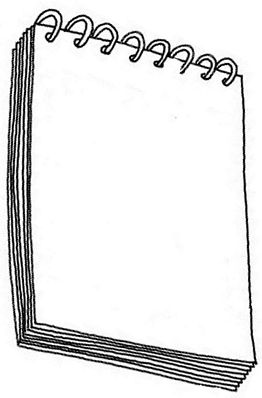 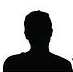 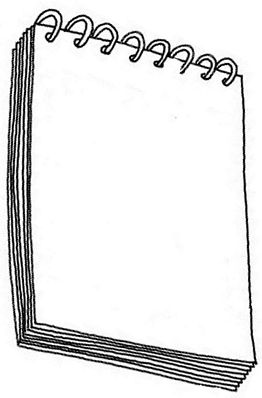 Date de notre rencontre : ………………………….Lieu de notre rencontre : …..……………………..………………..……………………………………….Comment vous appelez-vous ? ………………………………………………………………Quelle est votre profession ?  …………………………..…………………Les questions que l’on voudrait vous poser sur votre métier:………………………………………………………………………………………………………………………………………………………………………………………………………………………………………………………………………………………………………………………………………………………………………………………………………………………………………………………………………………………………………………………………………………………………………………………………………………………………………………………………………………………………………………………………………………………………………………………………………………………………………………………………………………………………………………………………………………………………………………………………………